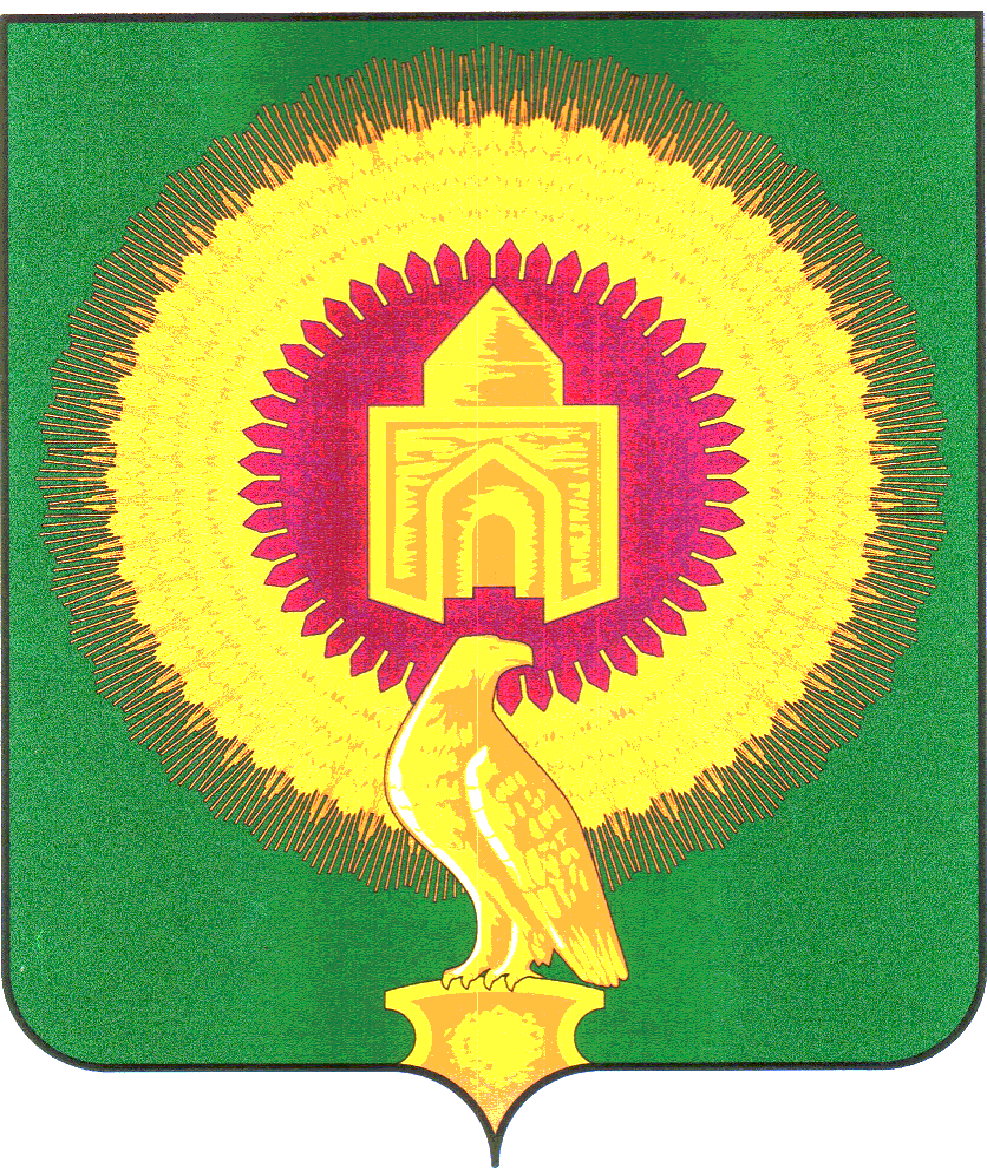 СОВЕТ ДЕПУТАТОВ НОВОУРАЛЬСКОГО СЕЛЬСКОГО ПОСЕЛЕНИЯВАРНЕНСКОГО МУНИЦИПАЛЬНОГО РАЙОНАЧЕЛЯБИНСКОЙ ОБЛАСТИР Е Ш Е Н И ЕОт  25.04.2014 г. № 10Об утверждении отчёта «Об исполнении бюджетаНовоуральского сельского поселения за  2013год».	Заслушав и обсудив доклад начальника финансового органа администрации Новоуральского сельского поселения  Кобзевой Галины Матвеевны «Об исполнении бюджета Новоуральского сельского поселения за  2013 год», Совет депутатов Новоуральского сельского поселения 					Р Е Ш А Е Т :Утвердить отчет об исполнении бюджета Новоуральского сельского поселения за  2013 год по доходам в сумме 10643,71 тыс.рублей, согласно приложения №1, по расходам в сумме  10686,40 тыс. рублей, с превышением расходов над доходами (дефицит бюджета поселения) в сумме  42,69 тыс.рублей, за счет направления остатков средств на 01.01.2013г. со следующими показателями:По распределению расходов по разделам, подразделам, целевым статьям и видам расходов бюджетов Российской Федерации согласно приложению № 4;По ведомственной структуре расходов согласно приложению № 6.Настоящее Решение направить Главе Новоуральского сельского поселения для подписания и опубликования.Глава Новоуральского сельского поселения:                         В.М.ЗубковПриложение№1                                                                                к решению Совета депутатов Новоуральского сельского поселения "Об исполнении бюджета Новоуральского сельского поселения за 2013 год» №10 от 25.04.2014гПриложение№1                                                                                к решению Совета депутатов Новоуральского сельского поселения "Об исполнении бюджета Новоуральского сельского поселения за 2013 год» №10 от 25.04.2014гПриложение№1                                                                                к решению Совета депутатов Новоуральского сельского поселения "Об исполнении бюджета Новоуральского сельского поселения за 2013 год» №10 от 25.04.2014гПриложение№1                                                                                к решению Совета депутатов Новоуральского сельского поселения "Об исполнении бюджета Новоуральского сельского поселения за 2013 год» №10 от 25.04.2014гПриложение№1                                                                                к решению Совета депутатов Новоуральского сельского поселения "Об исполнении бюджета Новоуральского сельского поселения за 2013 год» №10 от 25.04.2014гПриложение№1                                                                                к решению Совета депутатов Новоуральского сельского поселения "Об исполнении бюджета Новоуральского сельского поселения за 2013 год» №10 от 25.04.2014гПриложение№1                                                                                к решению Совета депутатов Новоуральского сельского поселения "Об исполнении бюджета Новоуральского сельского поселения за 2013 год» №10 от 25.04.2014гПриложение№1                                                                                к решению Совета депутатов Новоуральского сельского поселения "Об исполнении бюджета Новоуральского сельского поселения за 2013 год» №10 от 25.04.2014гПриложение№1                                                                                к решению Совета депутатов Новоуральского сельского поселения "Об исполнении бюджета Новоуральского сельского поселения за 2013 год» №10 от 25.04.2014гИсполнение бюджета Новоуральского сельского поселения по доходам за 2013 годИсполнение бюджета Новоуральского сельского поселения по доходам за 2013 годИсполнение бюджета Новоуральского сельского поселения по доходам за 2013 годИсполнение бюджета Новоуральского сельского поселения по доходам за 2013 годИсполнение бюджета Новоуральского сельского поселения по доходам за 2013 годИсполнение бюджета Новоуральского сельского поселения по доходам за 2013 годИсполнение бюджета Новоуральского сельского поселения по доходам за 2013 годИсполнение бюджета Новоуральского сельского поселения по доходам за 2013 годИсполнение бюджета Новоуральского сельского поселения по доходам за 2013 годИсполнение бюджета Новоуральского сельского поселения по доходам за 2013 годЕдиница измерения руб.Единица измерения руб.КВДКОСГУНаименование КВДНаименование КВДЗачислено1.00.00.00.0.00.0.0000.0.0НАЛОГОВЫЕ И НЕНАЛОГОВЫЕ ДОХОДЫНАЛОГОВЫЕ И НЕНАЛОГОВЫЕ ДОХОДЫ3 294 931,181.01.00.00.0.00.0.0000.0.0НАЛОГИ НА ПРИБЫЛЬ, ДОХОДЫНАЛОГИ НА ПРИБЫЛЬ, ДОХОДЫ1 218 282,621.01.02.00.0.01.0.0001.1.0Налог на доходы физических лицНалог на доходы физических лиц1 218 282,621.01.02.01.0.01.0.0001.1.0Налог на доходы физических лиц с доходов, полученных физическими лицами, являющимися налоговыми резидентами Российской Федерации в виде дивидендов от долевого участия в деятельности организацийНалог на доходы физических лиц с доходов, полученных физическими лицами, являющимися налоговыми резидентами Российской Федерации в виде дивидендов от долевого участия в деятельности организаций1 202 734,051.01.02.01.0.01.2.0001.1.0Налог на доходы физических лиц с доходов, полученных физическими лицами, являющимися налоговыми резидентами Российской Федерации в виде дивидендов от долевого участия в деятельности организаций (пени, проценты)Налог на доходы физических лиц с доходов, полученных физическими лицами, являющимися налоговыми резидентами Российской Федерации в виде дивидендов от долевого участия в деятельности организаций (пени, проценты)135,071.01.02.02.0.01.0.0001.1.0Налог на доходы физических лиц с доходов, облагаемых по налоговой ставке, установленной пунктом 1 статьи 224 Налогового кодекса Российской ФедерацииНалог на доходы физических лиц с доходов, облагаемых по налоговой ставке, установленной пунктом 1 статьи 224 Налогового кодекса Российской Федерации-3 075,561.01.02.02.0.01.1.0001.1.0Налог на доходы физических лиц с доходов, полученных от осуществления деятельности физическими лицами, зарегистрированными в качестве индивидуальных предпринимателей, нотариусов, занимающихся частной практикой, адвокатов, учредивших адвокатские кабинеты и других лиц, занимающихся частной практикой в соответствии со статьей 227 Налогового кодекса Российской Федерации (сумма платежа)Налог на доходы физических лиц с доходов, полученных от осуществления деятельности физическими лицами, зарегистрированными в качестве индивидуальных предпринимателей, нотариусов, занимающихся частной практикой, адвокатов, учредивших адвокатские кабинеты и других лиц, занимающихся частной практикой в соответствии со статьей 227 Налогового кодекса Российской Федерации (сумма платежа)-2 609,971.01.02.02.0.01.2.0001.1.0Налог на доходы физических лиц с доходов, полученных от осуществления деятельности физическими лицами, зарегистрированными в качестве индивидуальных предпринимателей, нотариусов, занимающихся частной практикой, адвокатов, учредивших адвокатские кабинеты и других лиц, занимающихся частной практикой в соответствии со статьей 227 Налогового кодекса Российской Федерации (пени, проценты)Налог на доходы физических лиц с доходов, полученных от осуществления деятельности физическими лицами, зарегистрированными в качестве индивидуальных предпринимателей, нотариусов, занимающихся частной практикой, адвокатов, учредивших адвокатские кабинеты и других лиц, занимающихся частной практикой в соответствии со статьей 227 Налогового кодекса Российской Федерации (пени, проценты)-66,811.01.02.02.0.01.3.0001.1.0Налог на доходы физических лиц с доходов, полученных от осуществления деятельности физическими лицами, зарегистрированными в качестве индивидуальных предпринимателей, нотариусов, занимающихся частной практикой, адвокатов, учредивших адвокатские кабинеты и других лиц, занимающихся частной практикой в соответствии со статьей 227 Налогового кодекса Российской Федерации (взыскания)Налог на доходы физических лиц с доходов, полученных от осуществления деятельности физическими лицами, зарегистрированными в качестве индивидуальных предпринимателей, нотариусов, занимающихся частной практикой, адвокатов, учредивших адвокатские кабинеты и других лиц, занимающихся частной практикой в соответствии со статьей 227 Налогового кодекса Российской Федерации (взыскания)-398,781.01.02.03.0.01.0.0001.1.0Налог на доходы физических лиц с доходов, полученных физическими лицами, не являющимися налоговыми резидентами Российской ФедерацииНалог на доходы физических лиц с доходов, полученных физическими лицами, не являющимися налоговыми резидентами Российской Федерации18 624,131.01.02.03.0.01.2.0001.1.0Налог на доходы физических лиц с доходов, полученных физическими лицами, не являющимися налоговыми резидентами Российской Федерации (пени, проценты)Налог на доходы физических лиц с доходов, полученных физическими лицами, не являющимися налоговыми резидентами Российской Федерации (пени, проценты)9,891.01.02.03.0.01.3.0001.1.0Налог на доходы физических лиц с доходов, полученных физическими лицами, не являющимися налоговыми резидентами Российской Федерации (взыскания)Налог на доходы физических лиц с доходов, полученных физическими лицами, не являющимися налоговыми резидентами Российской Федерации (взыскания)280,001.05.00.00.0.00.0.0000.0.0НАЛОГИ НА СОВОКУПНЫЙ ДОХОДНАЛОГИ НА СОВОКУПНЫЙ ДОХОД34 131,981.05.03.01.0.01.1.0001.1.0Единый сельскохозяйственный налог (сумма платежа)Единый сельскохозяйственный налог (сумма платежа)34 015,001.05.03.01.0.01.2.0001.1.0Единый сельскохозяйственный налог (пени, проценты)Единый сельскохозяйственный налог (пени, проценты)116,981.05.03.01.0.01.2.0001.1.0Единый сельскохозяйственный налог (пени, проценты)Единый сельскохозяйственный налог (пени, проценты)116,981.06.00.00.0.00.0.0000.0.0НАЛОГИ НА ИМУЩЕСТВОНАЛОГИ НА ИМУЩЕСТВО1 257 037,431.06.01.00.0.00.0.0001.1.0Налог на имущество физических лицНалог на имущество физических лиц254 707,711.06.01.03.0.10.1.0001.1.0Налог на имущество физических лиц, взимаемый по ставкам, применяемым к объектам налогообложения, расположенным в границах поселений (сумма платежа)Налог на имущество физических лиц, взимаемый по ставкам, применяемым к объектам налогообложения, расположенным в границах поселений (сумма платежа)253 820,101.06.01.03.0.10.2.0001.1.0Налог на имущество физических лиц, взимаемый по ставкам, применяемым к объектам налогообложения, расположенным в границах поселений (пени, проценты)Налог на имущество физических лиц, взимаемый по ставкам, применяемым к объектам налогообложения, расположенным в границах поселений (пени, проценты)887,611.06.06.00.0.00.0.0001.1.0Земельный налогЗемельный налог1 002 329,721.06.06.01.0.00.0.0001.1.0Земельный налог, взимаемый по ставкам, установленным в соответствии с подпунктом 1 пункта 1 статьи 394 Налогового кодекса Российской ФедерацииЗемельный налог, взимаемый по ставкам, установленным в соответствии с подпунктом 1 пункта 1 статьи 394 Налогового кодекса Российской Федерации704 639,641.06.06.01.3.10.1.0001.1.0Земельный налог, взимаемый по ставкам, установленным в соответствии с подпунктом 1 пункта 1 статьи 394 Налогового кодекса Российской Федерации и применяемым к объектам налогообложения, расположенным в границах поселений (сумма платежа)Земельный налог, взимаемый по ставкам, установленным в соответствии с подпунктом 1 пункта 1 статьи 394 Налогового кодекса Российской Федерации и применяемым к объектам налогообложения, расположенным в границах поселений (сумма платежа)703 132,061.06.06.01.3.10.2.0001.1.0Земельный налог, взимаемый по ставкам, установленным в соответствии с подпунктом 1 пункта 1 статьи 394 Налогового кодекса Российской Федерации и применяемым к объектам налогообложения, расположенным в границах поселений (пени, проценты)Земельный налог, взимаемый по ставкам, установленным в соответствии с подпунктом 1 пункта 1 статьи 394 Налогового кодекса Российской Федерации и применяемым к объектам налогообложения, расположенным в границах поселений (пени, проценты)1 507,581.06.06.01.3.10.2.0001.1.0Земельный налог, взимаемый по ставкам, установленным в соответствии с подпунктом 1 пункта 1 статьи 394 Налогового кодекса Российской Федерации и применяемым к объектам налогообложения, расположенным в границах поселений (пени, проценты)Земельный налог, взимаемый по ставкам, установленным в соответствии с подпунктом 1 пункта 1 статьи 394 Налогового кодекса Российской Федерации и применяемым к объектам налогообложения, расположенным в границах поселений (пени, проценты)1 507,581.06.06.02.0.00.0.0001.1.0Земельный налог, взимаемый по ставкам, установленным в соответствии с подпунктом 2 пункта 1 статьи 394 Налогового кодекса Российской ФедерацииЗемельный налог, взимаемый по ставкам, установленным в соответствии с подпунктом 2 пункта 1 статьи 394 Налогового кодекса Российской Федерации297 690,081.06.06.02.3.10.1.0001.1.0Земельный налог, взимаемый по ставкам, установленным в соответствии с подпунктом 2 пункта 1 статьи 394 Налогового кодекса Российской Федерации и применяемым к объектам налогообложения, расположенным в границах поселений (сумма платежа)Земельный налог, взимаемый по ставкам, установленным в соответствии с подпунктом 2 пункта 1 статьи 394 Налогового кодекса Российской Федерации и применяемым к объектам налогообложения, расположенным в границах поселений (сумма платежа)293 478,281.06.06.02.3.10.2.0001.1.0Земельный налог, взимаемый по ставкам, установленным в соответствии с подпунктом 2 пункта 1 статьи 394 Налогового кодекса Российской Федерации и применяемым к объектам налогообложения, расположенным в границах поселений (пени, проценты)Земельный налог, взимаемый по ставкам, установленным в соответствии с подпунктом 2 пункта 1 статьи 394 Налогового кодекса Российской Федерации и применяемым к объектам налогообложения, расположенным в границах поселений (пени, проценты)2 119,901.06.06.02.3.10.3.0001.1.0Земельный налог, взимаемый по ставкам, установленным в соответствии с подпунктом 2 пункта 1 статьи 394 Налогового кодекса Российской Федерации и применяемым к объектам налогообложения, расположенным в границах поселений (взыскания)Земельный налог, взимаемый по ставкам, установленным в соответствии с подпунктом 2 пункта 1 статьи 394 Налогового кодекса Российской Федерации и применяемым к объектам налогообложения, расположенным в границах поселений (взыскания)2 091,901.08.00.00.0.00.0.0000.0.0ГОСУДАРСТВЕННАЯ ПОШЛИНАГОСУДАРСТВЕННАЯ ПОШЛИНА18 050,001.08.04.02.0.01.1.0001.1.0Государственная пошлина за совершение нотариальных действий должностными лицами органов местного самоуправления, уполномоченными в соответствии с законодательными актами Российской Федерации на совершение нотариальных действий (сумма платежа)Государственная пошлина за совершение нотариальных действий должностными лицами органов местного самоуправления, уполномоченными в соответствии с законодательными актами Российской Федерации на совершение нотариальных действий (сумма платежа)18 050,001.11.00.00.0.00.0.0000.0.0ДОХОДЫ ОТ ИСПОЛЬЗОВАНИЯ ИМУЩЕСТВА, НАХОДЯЩЕГОСЯ В ГОСУДАРСТВЕННОЙ И МУНИЦИПАЛЬНОЙ СОБСТВЕННОСТИДОХОДЫ ОТ ИСПОЛЬЗОВАНИЯ ИМУЩЕСТВА, НАХОДЯЩЕГОСЯ В ГОСУДАРСТВЕННОЙ И МУНИЦИПАЛЬНОЙ СОБСТВЕННОСТИ615 009,881.11.05.00.0.00.0.0001.2.0Доходы, получаемые в виде арендной либо иной платы за передачу в возмездное пользование государственного и муниципального имущества (за исключением имущества автономных учреждений, а также имущества государственных и муниципальных унитарных предприятий, в том числе казенных)Доходы, получаемые в виде арендной либо иной платы за передачу в возмездное пользование государственного и муниципального имущества (за исключением имущества автономных учреждений, а также имущества государственных и муниципальных унитарных предприятий, в том числе казенных)615 009,881.11.05.01.0.00.0.0001.2.0Доходы, получаемые в виде арендной платы за земельные участки, государственная собственность на которые не разграничена, а также средства от продажи права на заключение договоров аренды указанных земельных участковДоходы, получаемые в виде арендной платы за земельные участки, государственная собственность на которые не разграничена, а также средства от продажи права на заключение договоров аренды указанных земельных участков171 573,341.11.05.01.3.10.0.0001.2.0Доходы, получаемые в виде арендной платы за земельные участки, государственная собственность на которые не разграничена и которые расположены в границах поселений, а также средства от продажи права на заключение договоров аренды указанных земельных участковДоходы, получаемые в виде арендной платы за земельные участки, государственная собственность на которые не разграничена и которые расположены в границах поселений, а также средства от продажи права на заключение договоров аренды указанных земельных участков171 573,341.11.05.02.0.00.0.0001.2.0Доходы, получаемые в виде арендной платы за земли после разграничения государственной собственности на землю, а также средства от продажи права на заключение договоров аренды указанных земельных участков (за исключением земельных участков автономных учреждений)Доходы, получаемые в виде арендной платы за земли после разграничения государственной собственности на землю, а также средства от продажи права на заключение договоров аренды указанных земельных участков (за исключением земельных участков автономных учреждений)443 436,541.11.05.02.5.10.0.0001.2.0Доходы, получаемые в виде арендной платы, а также средства от продажи права на заключение договоров аренды за земли, находящиеся в собственности поселений (за исключением земельных участков муниципальных автономных учреждений)Доходы, получаемые в виде арендной платы, а также средства от продажи права на заключение договоров аренды за земли, находящиеся в собственности поселений (за исключением земельных участков муниципальных автономных учреждений)443 436,541.13.00.00.0.00.0.0000.0.0ДОХОДЫ ОТ ОКАЗАНИЯ ПЛАТНЫХ УСЛУГ И КОМПЕНСАЦИИ ЗАТРАТ ГОСУДАРСТВАДОХОДЫ ОТ ОКАЗАНИЯ ПЛАТНЫХ УСЛУГ И КОМПЕНСАЦИИ ЗАТРАТ ГОСУДАРСТВА32 500,001.13.01.99.5.10.0.0001.3.0Прочие доходы от оказания платных услуг (работ) получателями средств бюджетов поселенийПрочие доходы от оказания платных услуг (работ) получателями средств бюджетов поселений32 500,001.14.00.00.0.00.0.0000.0.0ДОХОДЫ ОТ ПРОДАЖИ МАТЕРИАЛЬНЫХ И НЕМАТЕРИАЛЬНЫХ АКТИВОВДОХОДЫ ОТ ПРОДАЖИ МАТЕРИАЛЬНЫХ И НЕМАТЕРИАЛЬНЫХ АКТИВОВ119 919,271.14.06.00.0.00.0.0004.3.0Доходы от продажи земельных участков, находящихся в государственной и муниципальной собственности (за исключением земельных участков автономных учреждений)Доходы от продажи земельных участков, находящихся в государственной и муниципальной собственности (за исключением земельных участков автономных учреждений)119 919,271.14.06.01.0.00.0.0004.3.0Доходы от продажи земельных участков, государственная собственность на которые не разграниченаДоходы от продажи земельных участков, государственная собственность на которые не разграничена8 619,271.14.06.01.3.10.0.0004.3.0Доходы от продажи земельных участков, государственная собственность на которые не разграничена и которые расположены в границах поселенийДоходы от продажи земельных участков, государственная собственность на которые не разграничена и которые расположены в границах поселений8 619,271.14.06.02.0.00.0.0004.3.0Доходы от продажи земельных участков, государственная собственность на которые разграничена (за исключением земельных участков автономных учреждений)Доходы от продажи земельных участков, государственная собственность на которые разграничена (за исключением земельных участков автономных учреждений)111 300,001.14.06.02.5.10.0.0004.3.0Доходы от продажи земельных участков, находящихся в собственности поселений (за исключением земельных участков муниципальных бюджетных и автономных учреждений)Доходы от продажи земельных участков, находящихся в собственности поселений (за исключением земельных участков муниципальных бюджетных и автономных учреждений)111 300,002.00.00.00.0.00.0.0000.0.0БЕЗВОЗМЕЗДНЫЕ ПОСТУПЛЕНИЯБЕЗВОЗМЕЗДНЫЕ ПОСТУПЛЕНИЯ7 348 784,902.02.00.00.0.00.0.0000.0.0БЕЗВОЗМЕЗДНЫЕ ПОСТУПЛЕНИЯ ОТ ДРУГИХ БЮДЖЕТОВ БЮДЖЕТНОЙ СИСТЕМЫ РОССИЙСКОЙ ФЕДЕРАЦИИБЕЗВОЗМЕЗДНЫЕ ПОСТУПЛЕНИЯ ОТ ДРУГИХ БЮДЖЕТОВ БЮДЖЕТНОЙ СИСТЕМЫ РОССИЙСКОЙ ФЕДЕРАЦИИ7 348 784,902.02.01.00.0.00.0.0001.5.1Дотации бюджетам субъектов Российской Федерации и муниципальных образованийДотации бюджетам субъектов Российской Федерации и муниципальных образований5 551 710,902.02.01.00.1.00.0.0001.5.1Дотации на выравнивание бюджетной обеспеченностиДотации на выравнивание бюджетной обеспеченности765 000,002.02.01.00.3.00.0.0001.5.1Дотации бюджетам на поддержку мер по обеспечению сбалансированности бюджетовДотации бюджетам на поддержку мер по обеспечению сбалансированности бюджетов4 786 710,902.02.01.00.3.10.0.0001.5.1Дотации бюджетам поселений на поддержку мер по обеспечению сбалансированности бюджетовДотации бюджетам поселений на поддержку мер по обеспечению сбалансированности бюджетов4 786 710,902.02.02.00.0.00.0.0001.5.1Субсидии бюджетам субъектов Российской Федерации и муниципальных образований (межбюджетные субсидии)Субсидии бюджетам субъектов Российской Федерации и муниципальных образований (межбюджетные субсидии)1 629 074,002.02.02.99.9.00.0.0001.5.1Прочие субсидииПрочие субсидии1 629 074,002.02.03.00.0.00.0.0001.5.1Субвенции бюджетам субъектов Российской Федерации и муниципальных образованийСубвенции бюджетам субъектов Российской Федерации и муниципальных образований168 000,002.02.03.01.5.00.0.0001.5.1Субвенции бюджетам на осуществление первичного воинского учета на территориях, где отсутствуют военные комиссариатыСубвенции бюджетам на осуществление первичного воинского учета на территориях, где отсутствуют военные комиссариаты168 000,00Итого10 643 716,08Приложение №2                                                                                            к решению Совета депутатов Новоуральского сельского поселения "Об исполнении бюджета Новоуральского сельского поселения за 2013год" от 25.04.2014 год №10Приложение №2                                                                                            к решению Совета депутатов Новоуральского сельского поселения "Об исполнении бюджета Новоуральского сельского поселения за 2013год" от 25.04.2014 год №10Приложение №2                                                                                            к решению Совета депутатов Новоуральского сельского поселения "Об исполнении бюджета Новоуральского сельского поселения за 2013год" от 25.04.2014 год №10Приложение №2                                                                                            к решению Совета депутатов Новоуральского сельского поселения "Об исполнении бюджета Новоуральского сельского поселения за 2013год" от 25.04.2014 год №10Приложение №2                                                                                            к решению Совета депутатов Новоуральского сельского поселения "Об исполнении бюджета Новоуральского сельского поселения за 2013год" от 25.04.2014 год №10Приложение №2                                                                                            к решению Совета депутатов Новоуральского сельского поселения "Об исполнении бюджета Новоуральского сельского поселения за 2013год" от 25.04.2014 год №10Приложение №2                                                                                            к решению Совета депутатов Новоуральского сельского поселения "Об исполнении бюджета Новоуральского сельского поселения за 2013год" от 25.04.2014 год №10Приложение №2                                                                                            к решению Совета депутатов Новоуральского сельского поселения "Об исполнении бюджета Новоуральского сельского поселения за 2013год" от 25.04.2014 год №10Приложение №2                                                                                            к решению Совета депутатов Новоуральского сельского поселения "Об исполнении бюджета Новоуральского сельского поселения за 2013год" от 25.04.2014 год №10Приложение №2                                                                                            к решению Совета депутатов Новоуральского сельского поселения "Об исполнении бюджета Новоуральского сельского поселения за 2013год" от 25.04.2014 год №10Приложение №2                                                                                            к решению Совета депутатов Новоуральского сельского поселения "Об исполнении бюджета Новоуральского сельского поселения за 2013год" от 25.04.2014 год №10Приложение №2                                                                                            к решению Совета депутатов Новоуральского сельского поселения "Об исполнении бюджета Новоуральского сельского поселения за 2013год" от 25.04.2014 год №10Расходы бюджета сельского поселения за 2013 год по разделам и подразделам  классификации расходов бюджета     
     
     Расходы бюджета сельского поселения за 2013 год по разделам и подразделам  классификации расходов бюджета     
     
     Расходы бюджета сельского поселения за 2013 год по разделам и подразделам  классификации расходов бюджета     
     
     Расходы бюджета сельского поселения за 2013 год по разделам и подразделам  классификации расходов бюджета     
     
     Расходы бюджета сельского поселения за 2013 год по разделам и подразделам  классификации расходов бюджета     
     
     Расходы бюджета сельского поселения за 2013 год по разделам и подразделам  классификации расходов бюджета     
     
     тыс. руб.НаименованиеРазделПодразделКФСРСуммаОБЩЕГОСУДАРСТВЕННЫЕ ВОПРОСЫ01001 908,64Функционирование высшего должностного лица субъекта Российской Федерации и муниципального образования01020102436,92Функционирование Правительства Российской Федерации, высших исполнительных органов государственной власти субъектов Российской Федерации, местных администраций01040104834,54Обеспечение деятельности финансовых, налоговых и таможенных органов и органов финансового (финансово-бюджетного) надзора01060106517,18Другие общегосударственные вопросы01130113120,00НАЦИОНАЛЬНАЯ ОБОРОНА0200168,00Мобилизационная и вневойсковая подготовка02030203168,00НАЦИОНАЛЬНАЯ БЕЗОПАСНОСТЬ И ПРАВООХРАНИТЕЛЬНАЯ ДЕЯТЕЛЬНОСТЬ030013,50Обеспечение пожарной безопасности0310031013,50НАЦИОНАЛЬНАЯ ЭКОНОМИКА0400266,82Дорожное хозяйство (дорожные фонды)04090409174,10Другие вопросы в области национальной экономики0412041292,72ЖИЛИЩНО-КОММУНАЛЬНОЕ ХОЗЯЙСТВО05003 660,62Коммунальное хозяйство050205025,72Благоустройство05030503689,15Другие вопросы в области жилищно-коммунального хозяйства050505052 965,75КУЛЬТУРА И КИНЕМАТОГРАФИЯ08004 470,31Культура080108014 470,31ФИЗИЧЕСКАЯ КУЛЬТУРА И СПОРТ1100198,51Физическая культура11011101198,51Итого10 686,40Приложение №3                                                                                         к решению Совета депутатов Новоуральского сельского поселения "Об исполнении бюджета Новоуральского сельского поселения за 2013 года" от 25.04.2014 год №10Приложение №3                                                                                         к решению Совета депутатов Новоуральского сельского поселения "Об исполнении бюджета Новоуральского сельского поселения за 2013 года" от 25.04.2014 год №10Приложение №3                                                                                         к решению Совета депутатов Новоуральского сельского поселения "Об исполнении бюджета Новоуральского сельского поселения за 2013 года" от 25.04.2014 год №10Приложение №3                                                                                         к решению Совета депутатов Новоуральского сельского поселения "Об исполнении бюджета Новоуральского сельского поселения за 2013 года" от 25.04.2014 год №10Приложение №3                                                                                         к решению Совета депутатов Новоуральского сельского поселения "Об исполнении бюджета Новоуральского сельского поселения за 2013 года" от 25.04.2014 год №10Приложение №3                                                                                         к решению Совета депутатов Новоуральского сельского поселения "Об исполнении бюджета Новоуральского сельского поселения за 2013 года" от 25.04.2014 год №10Приложение №3                                                                                         к решению Совета депутатов Новоуральского сельского поселения "Об исполнении бюджета Новоуральского сельского поселения за 2013 года" от 25.04.2014 год №10Приложение №3                                                                                         к решению Совета депутатов Новоуральского сельского поселения "Об исполнении бюджета Новоуральского сельского поселения за 2013 года" от 25.04.2014 год №10Приложение №3                                                                                         к решению Совета депутатов Новоуральского сельского поселения "Об исполнении бюджета Новоуральского сельского поселения за 2013 года" от 25.04.2014 год №10Приложение №3                                                                                         к решению Совета депутатов Новоуральского сельского поселения "Об исполнении бюджета Новоуральского сельского поселения за 2013 года" от 25.04.2014 год №10Приложение №3                                                                                         к решению Совета депутатов Новоуральского сельского поселения "Об исполнении бюджета Новоуральского сельского поселения за 2013 года" от 25.04.2014 год №10Приложение №3                                                                                         к решению Совета депутатов Новоуральского сельского поселения "Об исполнении бюджета Новоуральского сельского поселения за 2013 года" от 25.04.2014 год №10Расходы бюджета сельского поселения за 2013 год по ведомственной структуре расходов Новоуральского сельского поселенияРасходы бюджета сельского поселения за 2013 год по ведомственной структуре расходов Новоуральского сельского поселенияРасходы бюджета сельского поселения за 2013 год по ведомственной структуре расходов Новоуральского сельского поселенияРасходы бюджета сельского поселения за 2013 год по ведомственной структуре расходов Новоуральского сельского поселенияРасходы бюджета сельского поселения за 2013 год по ведомственной структуре расходов Новоуральского сельского поселенияРасходы бюджета сельского поселения за 2013 год по ведомственной структуре расходов Новоуральского сельского поселенияРасходы бюджета сельского поселения за 2013 год по ведомственной структуре расходов Новоуральского сельского поселенияРасходы бюджета сельского поселения за 2013 год по ведомственной структуре расходов Новоуральского сельского поселенияРасходы бюджета сельского поселения за 2013 год по ведомственной структуре расходов Новоуральского сельского поселенияРасходы бюджета сельского поселения за 2013 год по ведомственной структуре расходов Новоуральского сельского поселенияРасходы бюджета сельского поселения за 2013 год по ведомственной структуре расходов Новоуральского сельского поселенияРасходы бюджета сельского поселения за 2013 год по ведомственной структуре расходов Новоуральского сельского поселениятыс. руб.Наименование ВедомствоПодразделЦелевая статьяВид расходаСуммаAдминистрация Новоуральского сельского поселения Варненского муниципального района Челябинской области83310 686,40ОБЩЕГОСУДАРСТВЕННЫЕ ВОПРОСЫ83301001 908,64Функционирование высшего должностного лица субъекта Российской Федерации и муниципального образования8330102436,92руководство и управление органа государственной власти и органов самоуправления83301020020000436,92Глава муниципального образования83301020020300436,92Выполнение функций органами местного самоуправления83301020020300500436,92Функционирование Правительства Российской Федерации, высших исполнительных органов государственной власти субъектов Российской Федерации, местных администраций8330104834,54руководство и управление органа государственной власти и органов самоуправления83301040020000834,54Центральный аппарат83301040020400834,54Выполнение функций органами местного самоуправления83301040020400500834,54Обеспечение деятельности финансовых, налоговых и таможенных органов и органов финансового (финансово-бюджетного) надзора8330106517,18руководство и управление органа государственной власти и органов самоуправления83301060020000517,18Центральный аппарат83301060020400517,18Выполнение функций органами местного самоуправления83301060020400500517,18Другие общегосударственные вопросы8330113120,00Реализация государственной политики в области приватизации и управления государственной и муниципальной собственностью83301130900000120,00Оценка недвижимости, признание прав и регулирование отношений по государственной и муниципальной собственности83301130900200120,00Выполнение функций органами местного самоуправления83301130900200500120,00НАЦИОНАЛЬНАЯ ОБОРОНА8330200168,00Мобилизационная и вневойсковая подготовка8330203168,00Руководство и управление в сфере установленных функций83302030010000168,00Осуществление первичного воинского учета на территориях, где отсутствуют военные комиссариаты83302030013600168,00Выполнение функций органами местного самоуправления83302030013600500168,00НАЦИОНАЛЬНАЯ БЕЗОПАСНОСТЬ И ПРАВООХРАНИТЕЛЬНАЯ ДЕЯТЕЛЬНОСТЬ833030013,50Обеспечение пожарной безопасности833031013,50Муниципальные целевые программы8330310795000013,50МЦП "Снижение рисков и смягчение последствий чрезвычайных ситуаций природного и техногенного характера в Варненском муниципальном районе на 2012-2014 годы"8330310795002513,50Выполнение функций органами местного самоуправления8330310795002550013,50НАЦИОНАЛЬНАЯ ЭКОНОМИКА8330400266,82Дорожное хозяйство (дорожные фонды)8330409174,10Муниципальные целевые программы83304097950000174,10МЦП "Содержание, ремонт и капитальный ремонт автомобильных дорог общего пользования Варненского муниципального района на 2012-2014 годы"83304097950010174,10Выполнение функций органами местного самоуправления83304097950010500174,10Другие вопросы в области национальной экономики833041292,72Муниципальные целевые программы8330412795000092,72МЦП " Разработка генеральных планов, правил землепользования и застройки, проектов планировки и межевания территорий для жилищного строительства и строительства нежилых объектов, в том числе с определением площадок для инвестиционной деятельности в Варненском муниципальном районе на 2012-2020 годы"8330412795003987,72Выполнение функций органами местного самоуправления8330412795003950087,72МЦП "Эффективное использование и распоряжение муниципальным имуществом, оценка недвижимости, мероприятия по землеустройству и землепользованию на территории Варненского муниципального района на 2011-2013 годы"833041279500415,00Выполнение функций органами местного самоуправления833041279500415005,00ЖИЛИЩНО-КОММУНАЛЬНОЕ ХОЗЯЙСТВО83305003 660,62Коммунальное хозяйство83305025,72Мероприятия в области жилищно-коммунального хозяйства833050235100005,72Мероприятия по подготовке к зиме833050235105005,72Выполнение функций органами местного самоуправления833050235105005005,72Благоустройство8330503689,15Благоустройство83305036000000689,15уличное освещение83305036000100649,23Выполнение функций органами местного самоуправления83305036000100500649,23организация и содержание мест захоронения8330503600040039,92Выполнение функций органами местного самоуправления8330503600040050039,92Другие вопросы в области жилищно-коммунального хозяйства83305052 965,75Муниципальные целевые программы833050579500002 965,75МЦП "Программы по стабилизации ситуации на рынке труда Варненского муниципального района на 2013 год"8330505795000433,88Выполнение функций органами местного самоуправления8330505795000450033,88МЦП "Повышения энергетической эффективности экономики Варненского муниципального района и сокращения энергетических издержек в бюджетном секторе на 2010-2020 годы"8330505795000652,82Выполнение функций органами местного самоуправления8330505795000650052,82МЦП " Комплексное развитие систем коммунальной инфраструктуры Варненского муниципального района на 2010-2015 годы"833050579500352 879,05Субсидии юридическим лицам833050579500350062 744,15Выполнение функций органами местного самоуправления83305057950035500134,90КУЛЬТУРА И КИНЕМАТОГРАФИЯ83308004 470,31Культура83308014 470,31Дворцы и дома культуры, другие учреждения культуры и средств массовой информации833080144000004 470,31Обеспечение деятельности  (оказание услуг) подведомственных казенных учреждений833080144099004 470,31Обеспечение деятельности  (оказание услуг) подведомственных казенных учреждений за счет счредств местного бюджета833080144099014 470,31Выполнение функций казенными учреждениями833080144099010014 470,31ФИЗИЧЕСКАЯ КУЛЬТУРА И СПОРТ8331100198,51Физическая культура8331101198,51Муниципальные целевые программы83311017950000198,51МЦП "Развитие физической культуры и спорта в Варненском муниципальном районе на 2013-2014 гг"83311017950027198,51Выполнение функций органами местного самоуправления83311017950027500198,51Итого10 686,40